Odraz světlaOptická zařízení, která odráží světelné paprsky, se jmenují zrcadla.Podle zakřivení rozdělujeme zrcadla na:- rovinná- dutá-vypukláRovinné zrcadlo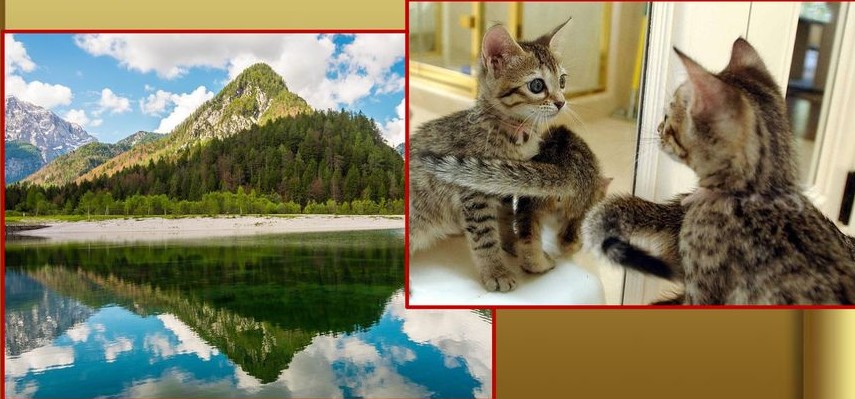 (napište si větu a pomocí pravítka nakreslete obrázek, nic do něj nepište, jenom označte 2 paprsky a, b, na spodní plochu – to šedé, napište rovinné zrcadlo):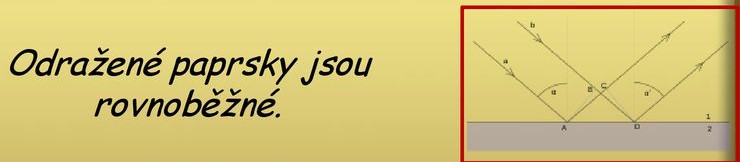 Jak zobrazuje rovinné zrcadlo:Zákon dopadu a odrazu: (nakreslit obrázek)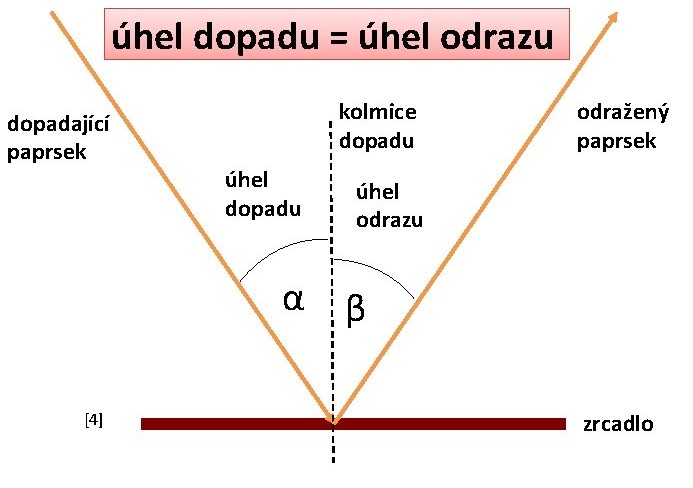 Jak odráží kout: (nakreslit obrázky)Kout jsou dvě zrcadla, která svírají úhel 90°.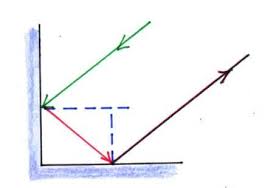 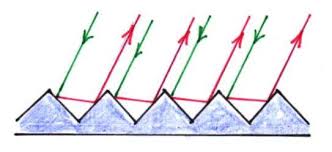                            OdrazkaOdražené paprsky z koutu se odrazí zpátky na místo, odkud přišli, tj. směrem ke zdroji světla.Využití koutu – odrazky u vozidel, na patnících, bezpečnostní proužky na oblečení…Periskop:- umožňuje skryté pozorování (ponorky, zákopy, bojová vozidla…)- využívá dvě rovinná zrcadla pro odraz paprsku(nakreslete si první obrázek)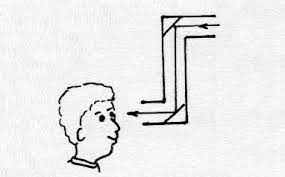 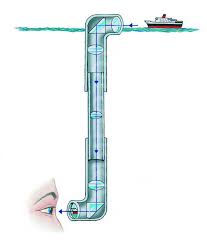 Využití rovinného zrcadla:- domácnosti, šatny- odrazky- periskopyPředmět i obraz jsou v rovinném zrcadle stejně velké a ve stejné vzdálenosti od zrcadla.Odrazem se pravá strana mění v levou a levá v pravou.Obraz je obrácený opačně než předmět.Úhel odrazu rovná se úhlu dopadu.